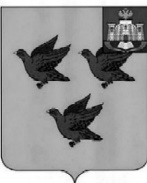 РОССИЙСКАЯ ФЕДЕРАЦИЯОРЛОВСКАЯ ОБЛАСТЬАДМИНИСТРАЦИЯ ГОРОДА ЛИВНЫПОСТАНОВЛЕНИЕ1 декабря 2016 г.                                                                                          № 159г. ЛивныО внесении изменений в постановлениеадминистрации города от 30 мая 2012 г. №55 «Об утверждении Административного регламента предоставления административнойуслуги «Выдача разрешений на проведениеземляных работ на территории муниципальногообразования город Ливны Орловской области»В соответствие с решением Ливенского городского Совета народных депутатов от 27 октября 2016 г. №2/015-ГС «Об утверждении Правил благоустройства территории города Ливны Орловской области» администрация города п о с та н о в л я е т:1. Внести в постановление администрации города Ливны от 30 мая 2012 г. N 55 «Об утверждении Административного регламента предоставления муниципальной услуги «Выдача разрешений на проведение земляных работ на территории муниципального образования город Ливны Орловской области» следующие изменения:1.1. В приложении:1.1.1. пункт 1.5.2 считать пунктом 1.3.3. и изложить в следующей редакции: «1.3.3. На официальном сайте администрации города Ливны: http://adminliv.ru размещаются:1) текст настоящего Регламента;2) контактные данные администрации города Ливны, указанные в пункте 1.3.1. настоящего Регламента;3) график работы администрации города Ливны с заявителями;4) порядок получения консультаций (справок) о предоставлении Услуги;5) сведения о должностных лицах, уполномоченных рассматривать жалобы (претензии) заявителей на решения и действия (бездействие) администрации города Ливны»;1.1.2. в пункте 1.3.1 вместо слов: «Телефон для справок: тел. 8 (48677) 7-19-20, 2-31-00.» записать слова: «Телефон для справок: тел. 8 (48677) 7-19-20, 2-01-00.»;1.1.3. пункт 2.3 изложить в следующей редакции:«2.3. Результатом предоставления муниципальной услуги является выдача разрешения на производство земляных работ по форме согласно приложению 3 к настоящему Регламенту»;1.1.4. в пункте 2.4 абзац второй изложить в следующей редакции:«Разрешение на проведение земляных работ выдается ежегодно с 16 апреля по 14 октября, за исключением случаев проведения аварийных работ.»;1.1.5. в пункте 2.5 подпункт 7 изложить в следующей редакции:«7) Правилами благоустройства территории города Ливны Орловской области, утвержденными решением Ливенского городского Совета народных депутатов от 27 октября 2016 г. №2/015-ГС;».2. Опубликовать настоящее постановление в газете «Ливенский вестник», разместить на официальном сайте администрации города http://www.adminliv.ru в сети «Интернет» и в федеральной государственной информационной системе «Единый портал государственных и муниципальных услуг (функций)».3. Контроль за исполнением настоящего постановления возложить на первого заместителя главы администрации города Трубицина С.А.Глава города                                                                               Н.В. Злобин